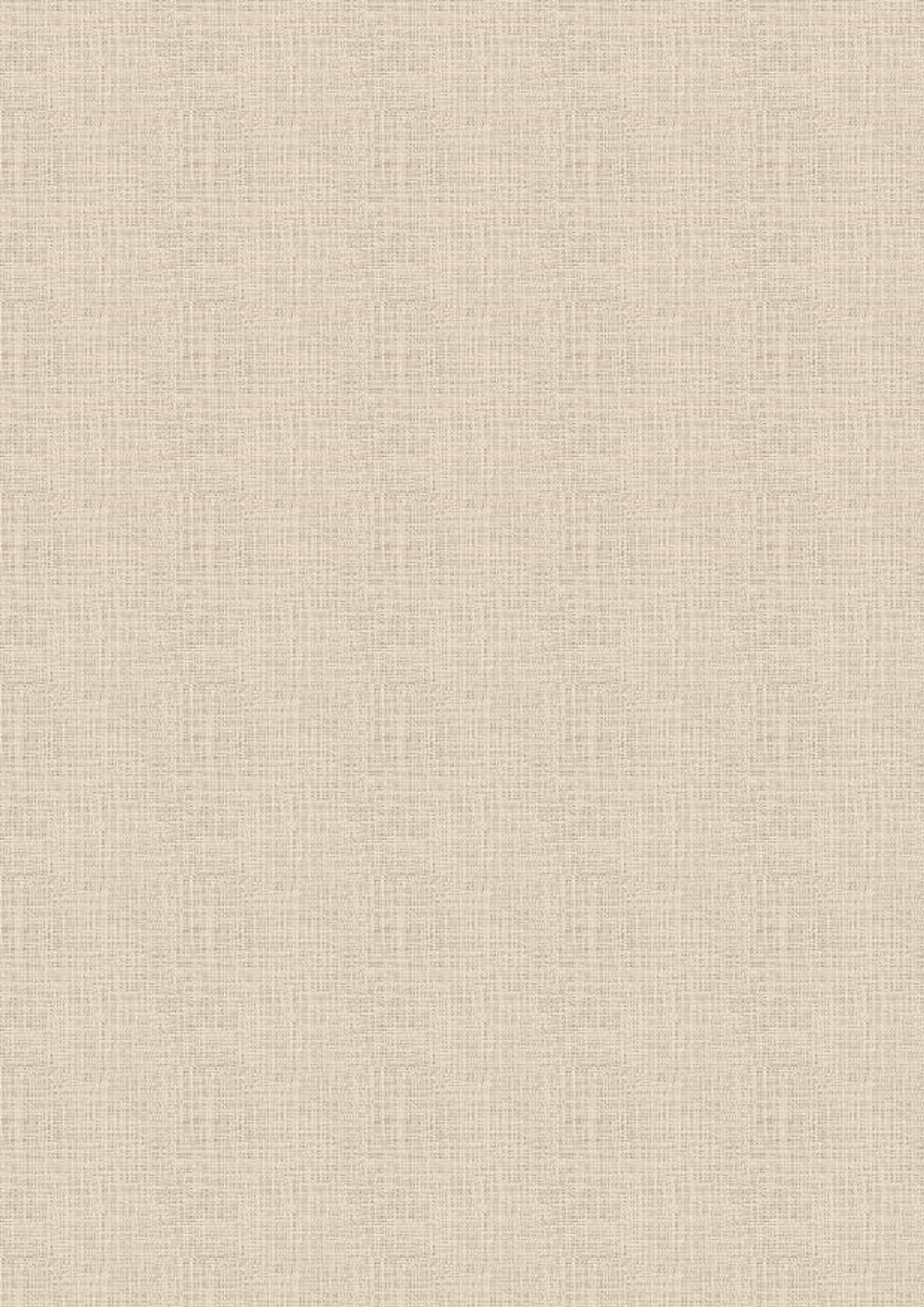 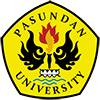 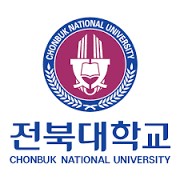 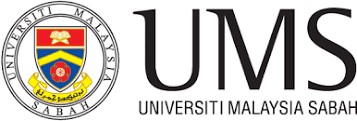 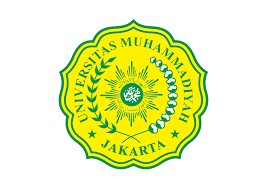 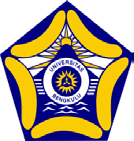 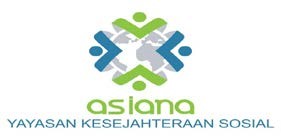 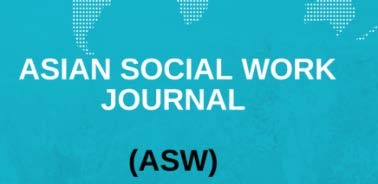 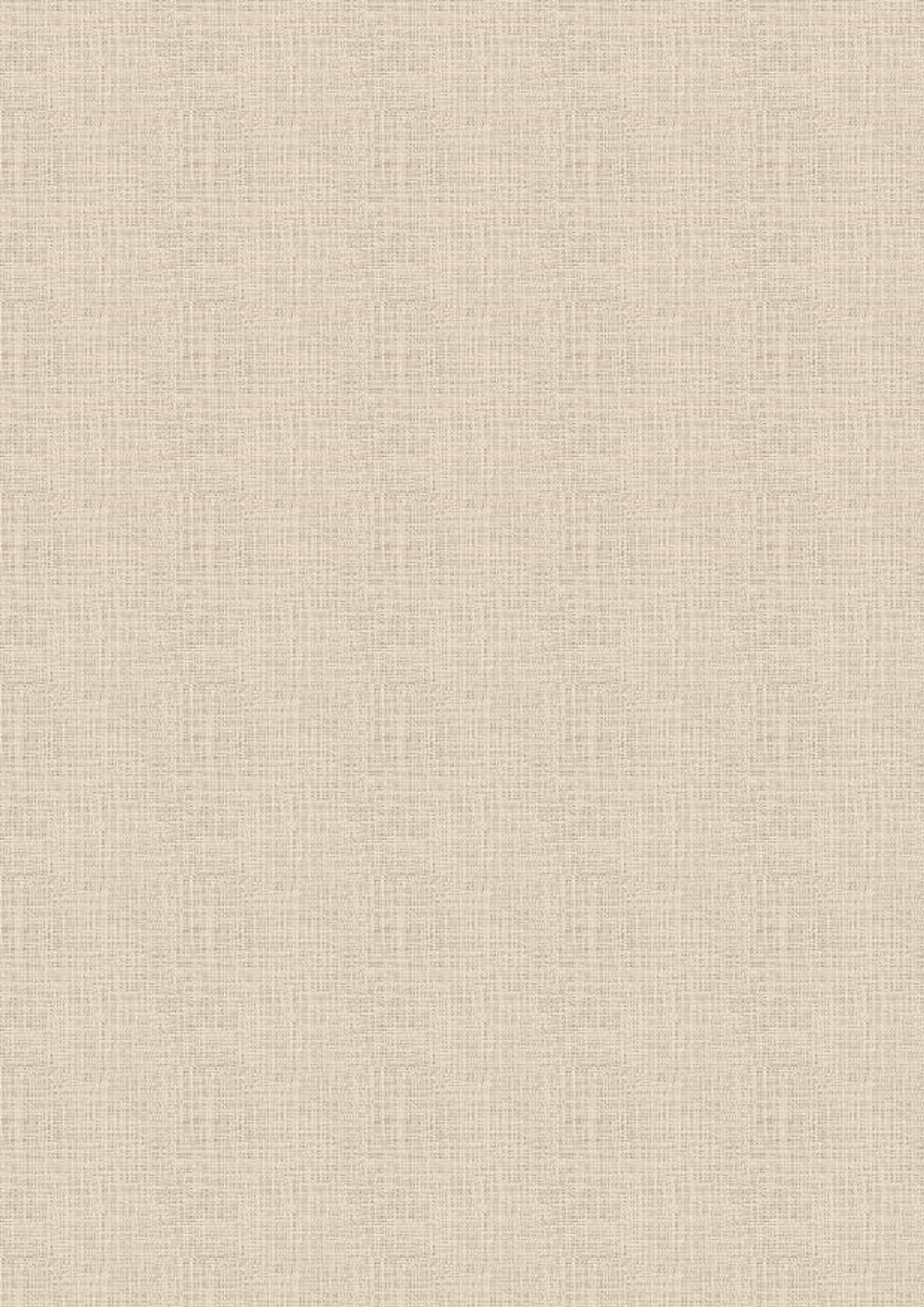 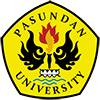 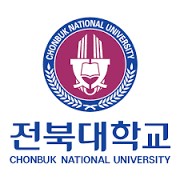 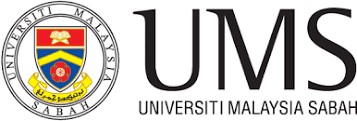 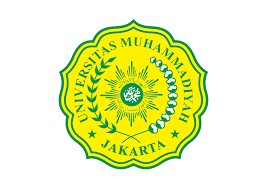 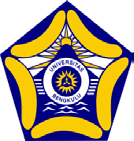 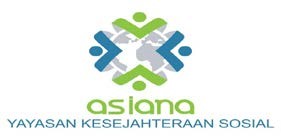 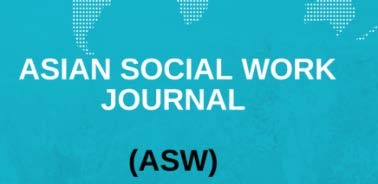 “SOCIAL WORK across BORDER” POST PROCEEDING BOOK PASUNDAN INTERNATIONAL SOCIAL WORK SEMINAR  (PISWS) 2016 Editors: PROF. DR. ADI FAHRUDIN DR. ABU HURAERAH ISBN : 978-602-0942-13-1 Cetakan Pertama Februari 2017 Penerbit : FISIP UNPAS Press, Universitas Pasundan Jl. Lengkong Besar, Bandung PERPUSTAKAAN NASIONAL cataloguing –in-Publication Data Social Work across Border –I. Adi Fahrudin  II. Abu Huraerah All right reserved. No part of this publication may be produced, stored in a retrieval system or transmitted in any form or by any means, electronic, mechanical, photocopying, recording or otherwise, without prior permission. FOREWORD It is a great privilege and honor to write a foreword to Post Proceeding Book of the Pasundan International Social Work Seminar (PISW) 2016.This publication is refereed and edited papers presented at Pasundan International Seminar on Social Work (PISWS-2016) “Social Work across Border”, held at Pasundan University, Bandung, Indonesia, 12-13 August 2016. This proceeding is important in many respect and welcome addition to the existing literature on social work/social welfare. Its great appeals to us because its topics in this conference very interesting. Social work is an academic discipline and profession based practiced. As a universal discipline and profession that there are similarities but also depends on where the uniqueness of the country where social work was developed. Because of the uniqueness and universal, social work needs to be discussed in depth by experts in social work from a variety of backgrounds country. Discussion of thought should across border for the progress and development of social work practice.  We would like to congratulate and thank contributors of this volume. Authors’ efforts and interest in completing and submitting papers in a timely manner are greatly appreciated.  We would also like to acknowledge the conference program committee members for putting together their thoughts to organise a wide range of papers in a logical sequence. Categorising conference papers according to specific themes and content is a time consuming and difficult task. The program committee has accomplished an outstanding job!  These papers have been arranged around the nine themes of Social Work with Immigrant, Refugees, and Asylum-Seeker, Social Work, Organization,  and Social Policies, Social Work in Health,  Rural Social Work, Social Work Education and Training, Social work, Religion and Spirituality, Vulnerable Group and New Service Model, Other Theme Related to Social Work and those cutting across several issues. They include a number of good ideas, arguments and opinions, which have implications for policy, practice and research.  We would like to thank to all presenter and participant in the Pasundan International Social Work Seminar (PISWS-2016) at Pasudan University. The seminar was done in August, 12-13, 2016 in Bandung, West Java, Indonesia. Thank you for supported and collaborated from Chonbuk National University Korea, Universiti of Malaysia Sabah, University of Bengkulu, University of Muhammadiyah Jakarta, ASIANA Social Welfare Foundation and ASIAN Social Work Journal. We sincerely hope that your participation in the Pasundan International Social Work Seminar (PISWS) 2016 help you meet and interact with colleagues from all over the world and to enjoy Bandung hospitality.  Thank you, Terima kasih Prof. Dr. Adi Fahrudin Dr. Abu Huraerah CONTENT Foreword from Editors………………………………………………………………… i PENDIDIKAN ANAK USIA DINI (PAUD) DALAM TUMBUH KEMBANG ANAK Dra, Nina Kurniasih, M.Si Fakultas Ilmu Sosial dan Ilmu Politik, Universitas Pasundan kurniasihnina@rocketmail.com ABSTRAK ___________________________________________________________________________ __ Pendidikan anak merupakan investasi Sumber Daya Manusia (SDM) unggul dalam jangka panjang yang sangat menentukan sekaligus memberikan kontribusi besar bagi masa depan bangsa. Melalui pengembangan PAUD diharapkan bisa menjadi pondasi yang kuat untuk membangun mental, karakter dan kecerdasan anak sebagai aset bangsa. Pemberian segala bentuk kebutuhan anak usia dini hendaknya diberikan secara holistik dan integral, karena pada hakikatnya semua kebutuhan tersebut terkait satu dengan yang lainnya. Setiap anak yang dilahirkan ke dunia ini membawa masing-masing potensi sebagai modal dalam mengarungi masa depannya kelak. Potensi tersebut bisa berwujud fisik (jasmani) maupun non fisik (akal, emosi, empati, dan sebagainya).  Setiap potensi yang dimiliki anak mengalami dua hal, yaitu tumbuh dan kembang. Pada saat itulah, peran stimulasi diperlukan anak. Bahkan sejak kehamilan memasuki usia enam bulan sangat berpengaruh pada perkembangan kecerdasan, kesehatan dan spiritual anak selanjutnya. Setiap anak memiliki kemampuan tumbuh kembang yang terjadi dalam masa yang relatif singkat, sebagian besar justru berlangsung pada masa usia dini. Diantaranya melalui, peran dalam pendidikan PAUD, pelaksanaan PAUD, kesadaran orang tua yang tentunya tidak melupakan konsep dasar PAUD. Kata Kunci : Pendidikan Anak Usia Dini (PAUD), Tumbuh Kembang Anak ___________________________________________________________________________ __ I. 	PENDAHULUAN Anak adalah bagian dari generasi muda sebagai salah satu sumber daya manusia yang merupakan potensi penerus cita-cita perjuangan bangsa. Anak memerlukan pembinaan serta perlindungan dalam rangka menjamin pertumbuhan dan perkembangan secara fisik, mental, dan sosial secara utuh, serasi, selaras, dan seimbang.  Menurut UU Perlindungan Anak Nomor 23 Tahun 2002, setiap anak berhak untuk dapat hidup, tumbuh dan berkembang dan berpartisipasi secara wajar sesuai dengan harkat dan martabat kemanusiaan, serta dapat perlindungan dari kekerasan dan diskriminasi (Pasal 4); setiap anak berhak memperoleh pendidikan dan pengajaran dalam rangka pengembangan pribadinya dan tingkat kecerdasannya sesuai minat dan bakatnya (Pasal 9 ayat 1) dan selain hak anak sebagaimana dimaksud (dalam ayat 1). (Departemen Sosial RI, 2005 : 5) Pendidikan adalah pembelajaran pengetahuan, keterampilan, dan kebiasaan sekelompok orang yang diturunkan dari satu generasi ke generasi berikutnya melalui pengajaran, pelatihan, atau penelitian.  Pendidikan juga merupakan usaha sadar dan terencana untuk meningkatkan potensi kecerdasa anak. Pendidikan biasanya berawal saat seorang bayi itu dilahirkan dan berlangsung seumur hidup. Pendidikan bisa saja berawal dari sebelum bayi lahir seperti yang dilakukan oleh banyak orang dengan memainkan musik dan membaca kepada bayi dalam kandungan dengan harapan ia bisa mengajari bayi mereka sebelum kelahiran.  Pendidikan anak sebagai fondasi bagi keberlangsungan hidup manusia, merupakan investasi sumber daya manusia unggul dalam jangka panjang yang sangat menentukan sekaligus memberikan kontribusi besar bagi masa depan bangsa. Melalui pengembangan pendidikan anak ini diharapkan bisa menjadi pondasi yang kuat untuk membangun mental, karakter dan kecerdasan anak sebagai aset bangsa. Pada makalah ini penulis akan membahas tentang Pendidikan Anak Usia Dini (PAUD) dalam tumbuh kembang anak. II. 	PENDIDIKAN ANAK USIA DINI (PAUD) Pendidikan anak usia dini (PAUD) adalah jenjang pendidikan sebelum jenjang pendidikan dasar yang merupakan suatu upaya pembinaan yang ditujukan bagi anak sejak lahir sampai dengan usia enam tahun yang dilakukan melalui pemberian rangsangan pendidikan untuk membantu pertumbuhan dan perkembangan jasmani dan rohani agar anak memiliki kesiapan dalam memasuki pendidikan lebih lanjut, yang diselenggarakan pada jalur formal, nonformal, dan informal. PAUD  merupakan pendidikan yang amat mendasar dan strategis, karena masa usia dini merupakan masa emas dan peletak dasar (pondasi awal) bagi pertumbuhan dan perkembangan anak selanjutnya. Dalam Undang-Undang No.20 Tahun 2003 tentang Sistem Pendidikan Nasional. Khusunya Pasal 1 dan Pasal 28, disebutkan pada Pasal 1 (butir 14) bahwa, “Pendidikan usia dini adalah suatu upaya pembinaan yang ditujukan kepada anak sejak lahir sampai dengan usia enam tahun yang dilakukan melalui pemberian rangsangan pendidikan untuk membantu pertumbuhan dan perkembangan jasmani dan rohani agar anak memiliki kesiapan dalam memasuki pendidikan lebih lanjut”.  Masa usia dini, yaitu masa lima tahun ke bawah, merupakan golden ages (masa keemasan) bagi perkembangan kecerdasan anak, pada usia empat tahun kapasitas kecerdasan anak telah mencapai 50%. Lima tahun pertama kehidupan anak merupakan masa pesat perkembangan otak hingga masa ini sering disebut sebagai golden periode.  Hakikat PAUD merupakan pendidikan yang mengupayakan untuk menstimuli, membimbing, mengasuh dan memberikan pembelajaran. PAUD bertujuan sebagai peletakan dasar ke arah pertumbuhan dan perkembangan fisik (koordinasi motorik kasar dan motorik halus). PAUD berfungsi untuk mengembangkan segenap potensi kecerdasan anak, yaitu agama, bahasa, logika, psikososial, kinestetik, olah tubuh, seni, musik, dan naturalisasi. PAUD juga mengembangkan kemampuan potensi kecerdasan anak secara optimal untuk mencapai kesiapan belajar ke jenjang selanjutnya (anak Indonesia yang berkualitas) sebagai dasar sumber daya manusia yang berkualitas. Permainan atau bermain adalah kata kunci pada pendidikan anak usia dini, sebagai media sekaligus sebagai substansi pendidikan itu sendiri. Dunia anak adalah dunia bermain, dan belajar dilakukan dengan atau sambil bermain yang melibatkan semua indra anak. Sebagian pembelajaran terpenting dalam kehidupan diperoleh dari masa kanak-kanak yang paling awal, dan pembelajaran itu sebagian besar diperoleh dari bermain. Bermain bagi anak adalah kegiatan yang serius tetapi menyenangkan.  Menurut Conny R. Semiawan (Jalal, 2002: 16) bermain adalah aktivitas yang dipilih sendiri oleh anak karena menyenangkan, bukan karena hadiah atau pujian. Melalui bermain, semua aspek perkembangan anak dapat ditingkatkan. Dengan bermain secara bebas anak dapat berekspresi dan bereksplorasi untuk memperkuat hal-hal yang sudah diketahui dan menemukan hal-hal baru. Melalui permainan, anak-anak juga dapat mengembangkan semua potensinya secara optimal, baik potensi fisik maupun mental intelektual dan spritual. Oleh karena itu, bermain bagi anak usia dini merupakan jembatan bagi berkembangnya semua aspek. III. 	TUMBUH KEMBANG ANAK Setiap potensi yang dimiliki anak mengalami dua hal, yaitu tumbuh dan kembang. Pada saat itulah, peran stimulasi diperlukan oleh anak. Bahkan sejak kehamilan memasuki usia enam bulan sangat berpengaruh pada perkembangan kecerdasan, kesehatan dan spiritual anak selanjutnya. Setiap anak memiliki kemampuan tumbuh kembang yang terjadi dalam masa yang relatif singkat, sebagian besar justru berlangsung pada masa usia dini. Tumbuh dan kembang merupakan dua proses yang berlangsung secara interdependensi, artinya saling bergantung satu sama lain.  Kedua proses ini tidak bisa dipisahkan, akan tetapi bisa dibedakan untuk memperjelas penggunaannya.    Pertumbuhan adalah perubahan secara fisiologis sebagai hasil dari proses pematangan fungsifungsi fisik yang berlangsung secara normal pada anak yang sehat pada waktu yang normal. Pertumbuhan dapat juga diartikan sebagai proses transmisi dari konstitusi fisik (keadaan tubuh atau keadaan jasmaniah) yang herediter dalam bentuk proses aktif secara berkesinambungan. Pertumbuhan berkaitan dengan perubahan kuantitatif yang menyangkut peningkatan ukuran dan struktur biologis. Perkembangan adalah perubahan secara berangsur-angsur dan bertambah sempurnanya fungsi alat tubuh, meningkat dan meluasnya kapasitas seseorang melalui pertumbuhan, kematangan, atau kedewasaan, dan pembelajaran. Perkembangan berlangsung dari keadaan global dan kurang berdiferensiasi sampai ke keadaan di mana diferensiasi, artikulasi, dan integrasi meningkat secara bertahap. Proses diferensiasi diartikan sebagai prinsip totalitas pada diri anak. Dari penghayatan totalitas itu lambat laun bagian-bagiannya akan menjadi semakin nyata dan tambah jelas dalam rangka keseluruhan. IV. 	FAKTOR TUMBUH KEMBANG Setiap manusia mengalami pertumbuhan dan perkembangan yang berbeda-beda antara satu dengan manusia lainnya, bisa dengan cepat bahkan lambat, tergantung pada individu dan lingkungannya. Proses tersebut dipengaruhi oleh beberapa faktor-faktor di antaranya : a. Faktor Heriditer / Genetik  Pertumbuhan adalah suatu proses alamiah yang terjadi pada individu, yaitu secara bertahap, berat dan tinggi anak semakin bertambah dan secara simultan mengalami peningkatan untuk berfungsi baik secara kognitif, psikososial maupun spiritual. Merupakan faktor keturunan secara genetik dari orang tua kepada anaknya. Faktor ini tidak dapat berubah sepanjang hidup manusia, dapat menentukan beberapa karkteristik seperti jenis kelamin, ras, rambut, warna mata, pertumbuhan fisik, dan beberapa keunikan sifat dan sikap tubuh seperti temperamen. Faktor ini dapat ditentukan dengan adanya intensitas dan kecepatan dalam pembelahan sel telur, tingkat sensitifitas jaringan terhadap rangsangan, umur pubertas, dan berhentinya pertumbuhan tulang. Potensi genetik yang berkualitas hendaknya dapat berinteraksi dengan lingkungan yang positif agar memperoleh hasil yang optimal. b. 	Faktor Lingkungan / Eksternal  Lingkungan merupakan faktor yang mempengaruhi individu setiap hari mulai lahir sampai akhir hayatnya, dan sangat mempengaruhi hingga tercapai atau tidaknya potensi yang sudah ada dalam diri manusia tersebut sesuai dengan genetiknya.  Faktor lingkungan ini secara garis besar dibagi menjadi 2 yaitu : Lingkungan prenatal (masih dalam kandungan)  	Faktor prenatal yang berpengaruh antara lain gizi ibu pada waktu hamil, faktor mekanis, toksin atau zat kimia, endokrin, radiasi, infeksi, stress, imunitas, dan anoksia embrio. Lingkungan postnatal (setelah kelahiran) Lingkungan biologis, meliputi ras, jenis kelamin, gizi, perawatan kesehatan, penyakit kronis, dan fungsi metabolisme. Lingkungan fisik, meliputi sanitasi, cuaca, keadaan rumah, dan radiasi. Lingkungan psikososial, meliputi stimulasi, motivasi belajar, teman sebaya, stress, sekolah, cinta kasih, interaksi anak dengan orang tua. Lingkungan keluarga dan adat istiadat, meliputi pekerjaan atau pendapatan keluarga, pendidikan orang tua, stabilitas rumah tangga, kepribadian orang tua. Faktor Status Sosial Ekonomi  Status sosial ekonomi dapat berpengaruh pada tumbuh kembang anak. Anak yang lahir dan dibesarkan dalam lingkungan status sosial yang tinggi cenderung lebih dapat tercukupi kebutuhan gizinya dibandingkan dengan anak yang lahir dan dibesarkan dalam status ekonomi yang rendah. Faktor Nutrisi  Nutrisi adalah salah satu komponen penting dalam menunjang kelangsungan proses tumbuh kembang. Selama masa tumbuh kembang, anak sangat membutuhkan zat gizi seperti protein, karbohidrat, lemak, mineral, vitamin, dan air. Apabila kebutuhan tersebut tidak di penuhi maka proses tumbuh kembang selanjutnya dapat terhambat. Faktor Kesehatan  Status kesehatan dapat berpengaruh pada pencapaian tumbuh kembang. Pada anak dengan kondisi tubuh yang sehat, percepatan untuk tumbuh kembang sangat mudah. Namun sebaliknya, apabila kondisi status kesehatan kurang baik, akan terjadi perlambatan. V. 	CIRI PROSES TUMBUH KEMBANG   Menurut Soetjiningsih, tumbuh kembang anak dimulai dari masa konsepsi sampai dewasa memiliki ciri-ciri tersendiri yaitu :  Tumbuh kembang adalah proses yang kontinyu sejak konsepsi sampai dewasa yang dipengaruhi oleh faktor bawaan dan lingkungan. Dalam periode tertentu terdapat percepatan dan perlambatan dalam proses tumbuh kembang pada setiap organ tubuh berbeda. Pola perkembangan anak adalah sama, tetapi kecepatannya berbeda antara anak satu dengan lainnya. Aktivitas seluruh tubuh diganti dengan respon tubuh  yang khas oleh setiap organ. KESIMPULAN Usia dini merupakan periode awal yang paling penting dan mendasar sepanjang rentang pertumbuhan dan perkembangan manusia. Pada usia dini semua potensi yang dimiliki anak berkembang dengan cepat, sehingga sangat diperlukan pendidikan yang optimal untuk menunjang tumbuh kembang yang baik bagi anak.  PAUD merupakan pendidikan yang paling fundamental karena perkembangan anak di masa selanjutnya sangat ditentukan oleh berbagai stimulasi bermakna yang diberikan sejak usia dini. Pendidikan anak usia dini harus dipersiapkan secara terencana dan bersifat holistik agar dimasa emas perkembangannya anak mendapatkan stimulasi yang utuh, sehingga mengembangkan berbagai potensi yang dimiliki anak. PAUD sebagai salah satu hal penting untuk membekali anak menghadapi perkembangan masa depan sangat menentukan terwujudnya manusia yang berkualitas. Anak perlu mendapatkan pengetahuan tentang hal-hal yang akan diperlukan dalam kehidupanya.  Melalui program stimulasi pendidikan, anak sedini mungkin diperkenalkan berbagai hal, tentang benda dan orang-orang disekitarnya. Pengenalan berbagai pola, sikap dan perilaku, kebiasaan dan sifat orang-orang yang ada disekitarnya akan membantu anak memahami aspekaspek psikologi dari lingkungan sosialnya. Pendidikan anak memberi arah tersendiri bagi tumbuh kembang anak usia dini terutama dalam sosialisasinya dan tuntutan ini pulalah yang membuat kebijaksanan untuk memanfaatkan PAUD. REKOMENDASI Sosialisasi mengenai pentingnya Pendidikan Anak Usia Dini (PAUD) harus terus dilakukan untuk meningkatkan kesadaran masyarakat. Pengembangan terhadap PAUD perlu terus dilakukan, baik oleh pemerintah, keluarga, maupun masyarakat. Masa keemasan anak di usia dini dijadikan dasar untuk mengoptimalkan kualitas tumbuh kembang anak  dengan diberikan PAUD. Kualifikasi pendidik anak usia dini perlu terus ditingkatkan dengan diberikan pelatihan maupun penataran lainnya.  DAFTAR PUSTAKA Asmani, Ma'mar, Jamil. 2009. Manajemen Strategi Paud. Yogyakarta: Diva Press. Atkinson, Pengantar Psikologi. Batam: Interaksana. Chaplin, James P. 2005. Kamus Lengkap Psikologi, Jakarta: Rajawali Press. Gordon, Dryden., & Jeanette, Vas. 2001. The Learning Revolution (Terjemahan). Bandung: Kaffa. Mulya, Ahdani., Zita, Meirina., & Tatang. 2006. PAUD Investasi Masa Depan Bangsa. Jakarta: Direktorat Jenderal Pendidikan Luar Sekolah, Departemen Pendidikan Nasional. Shochib, Dr. Moh. 1998. Pola Asuh Orang Tua, Jakarta: Rineka Cipta. Soetjiningsih, SpAk. 1995. Tumbuh Kembang Anak. Jakarta: EGC. Suharsono. 2002. Mencerdaskan Anak. Depok: Insiasi Press. Sujiono, Bambang. 2005. Menu Pembelajaran Anak Usia Dini. Jakarta: Citra Pendidikan Indonesia. 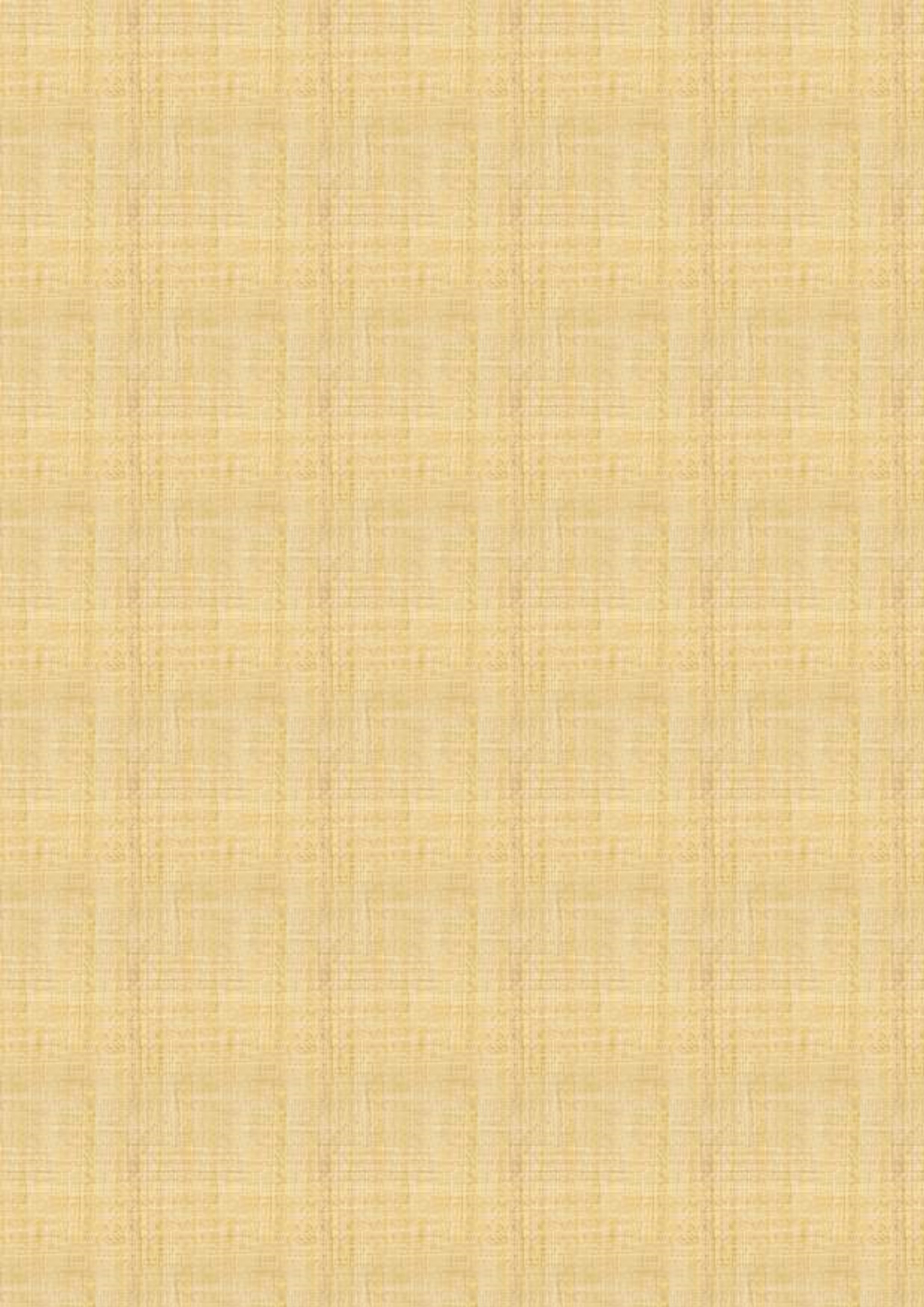 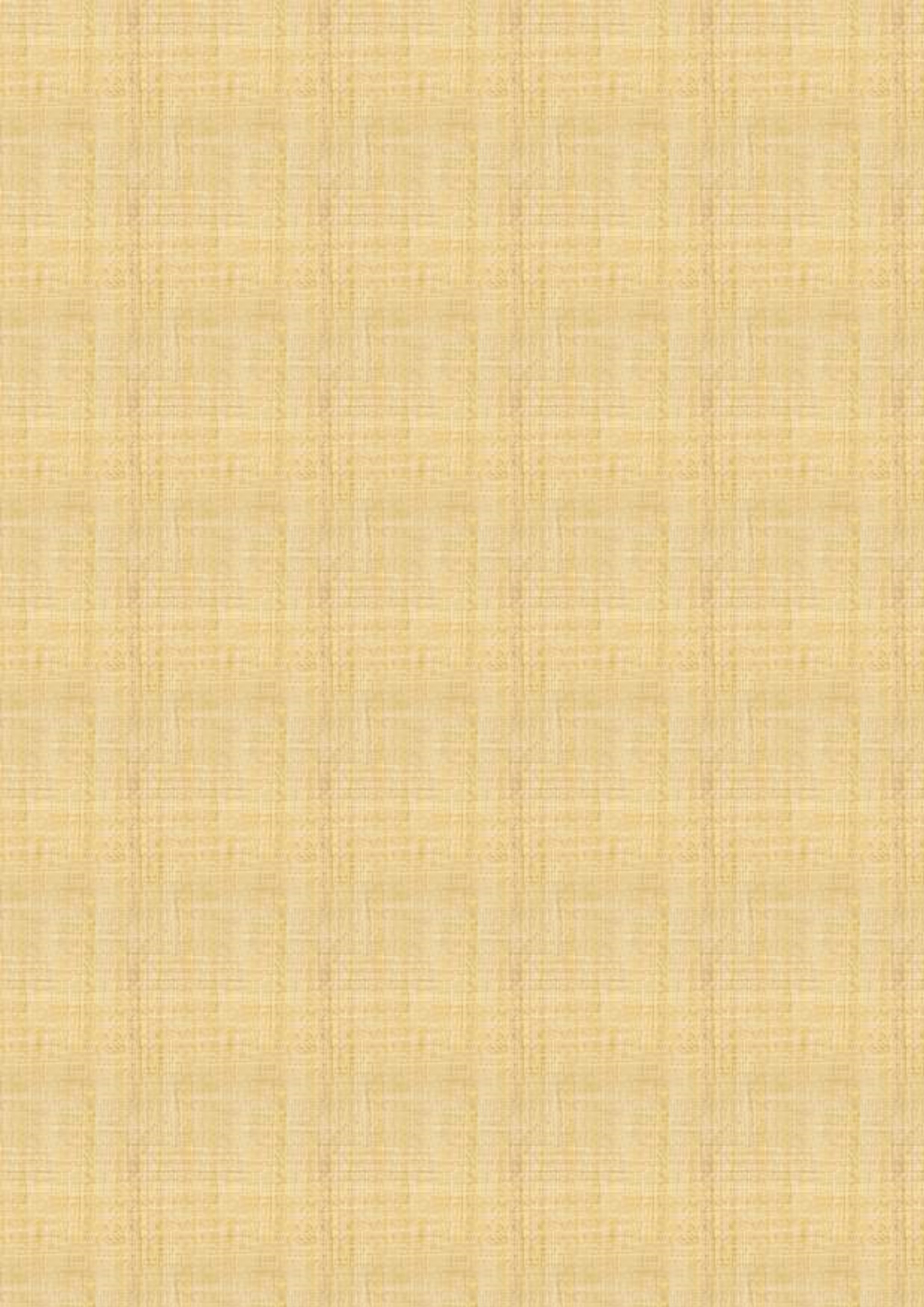 BAGIAN I Page Social Work with Immigrant, Refugees, and Asylum-Seeker   Page Psychosocial Problems And Coping Strategies Of Rohingya’s Refugee In Indonesia - MD. Kamrujjaman  &  Binahayati Rusyidi, M.S.W., Ph.D The Preleminary Study 0f Street Children in Sabah Siti Noor Fazariah Bt Suis @ Mohd Rusdy & Adi Fahrudi Social Protection for Child Labor at Informal Sector – Yuyun Yuningsih 1-15 16-27 28-42 BAGIAN II Social Work, Organization,  and Social Policies Pengaruh Kompetensi, Kepuasan Kerja, Komitmen Organisasi Pekerja Sosial terhadap Kualitas Pelayanan Sosial Di Tiga Panti Sosial Provinsi Jawa Barat – Dr.Sugeng Pujileksono & Carlos Kambuaya Partisipasi Masyarakat Dalam Implementasi CSR oleh Perusahaan Tambang BUMN – Dr Risna Resnawaty Tanggungjawab Sosial Perusahaan Dalam Perspektif Pekerjaan Sosial – Riany Laila Nurwulan 43-64 65-81 82-92 BAGIAN III Social Work in Health Pengalaman Keluarga Dalam Penjagaan Pesakit Kanser – Wanda Kiyah George Albert Care Giving Responsibilites for Children Living with HIV/AIDS in City of Bandung – Ayi Haryani Daycare Service for Persons with Mental Disabilty in Unit Rumah Kita –Dwi Putra Abdi Purnama & Diaz Muhida 93-109 110-130 131-134 BAGIAN IV Rural Social Work Pengembangan Masyarakat Desa Melalui Lembaga Lokal – Dr. Muhammad Fedriyansyah Pengembangan Komunitas Pesisir Melalui Pembentukan Lembaga Sosial Berbasis Kearifan Lokal – Purwowibowo Kajian Model Pengembangan Komunitas Lokal Dalam Peningkatan Kesejahteraan Keluarga di Pulau Enggano – Harmiati, Heny Aprianty, Endri Agustomi Globalization and Poverty: A New Structural Poverty  (Study on Poverty of Apple Farmer in Batu City, East Java, Indonesia) –Fentiny Nugroho, Ph.D 135-145 146-160 161-173 174-186 BAGIAN V Social Work Education and Training Why  Social Work ? – Akbar Prajuda Social Work Education and Project Based Learning - Hery Wibowo Strategi Penguatan Profesi Pekerjaan Sosial: Kasus di Indonesia – Dr. Rudi Saprudin Darwis 187-202 203-214 215-224 BAGIAN VI Social Work, Religion and Spirituality Toward Model of Spiritual Approach in the Social Work Practice: A Comparative Study in Jogjakarta and Sarawak -  Zulkifli Lessy, PhD Connectedness and the Elderly well-being – Dr. Toton Witono Analysis into Factors that Influence Welfare Women’s Bussiness Group – Dr Yuce Sariningsih 225-240 241-254 255-274 BAGIAN VII Social Worker and Professionalisme Challenge of Child Protection Social Workers in Indonesia – Binahayati Rusyidi, PhD Pengaruh Intervensi Pekerjaan Sosial Terhadap Kemandirian Penyandang Cacat Tubuh di PSBD Budi Perkasa Palembang – Dr Sakroni Pekerja Sosial dan Pressure Group Dalam Advokasi Kebijakan Penanggulangan Bencana di Lembaga Pemasyarakatan Anak – Ichwan Muis Peranan Pekerja Sosial Dalam Organisasi Masyarakat Untuk Mewujudkan Masyarakat Madani – Fitri Chairani & Dr Endang Moedopo 275-287 288-302 303-313 314-340 BAGIAN VIII Vulnerable Group and New Service Model Hubungan Pengetahuan, Keterampilan Dan Sikap Keluarga Dalam Pemenuhan Hak Dasar Penyandang Disabilitas Berat – Husmiati Yusuf, PhD Pengaruh Dukungan Sosial Terhadap Resiliensi Korban Penyalahgunaan Narkotika - Yuti Sri Ismudiyati Revitalisasi Peran Keluarga – Dr Nunung Nurwati  Pendidikan Usia Dini Dalam Pendidikan Tumbuh Kembang Anak – Nina Kurniasih Confusion of Foster Children after Post Service in Orphanage – Alit Kurniasari 341-346 347-372 373-381 382-389 390-398 BAGIAN IX Other Theme Related to Social Work Teknik Kognitif Dalam Pengurusan Stress Dalam Kalangan Polis – Wan Anor Wan Sulaiman, PhD Keterlibatan dan Komptensi Kaunseling Multibudaya – Norafifah 399-412 413-424 BAGIAN X PLENARY SESSION International Collaboration Among Schools of Social Work: the case of CBNU, UMJ, STKS and UNPAS- Prof. Dr. Choi Won Gyu Harm Reduction with vulnerable group and new service model in Malaysia - Peter Voo, PhD Strategic Steps in Preparation for the Implementation of Universal Health Insurance for the Poor - Dr Abu Huraerah Kawasan Ekonomi Masyarakat (KEM): An Alternative To Develop Social Welfare In Rural Area– Dr Muria Herlina 425-452 453-480 481-495 496-516 